Российская  Федерация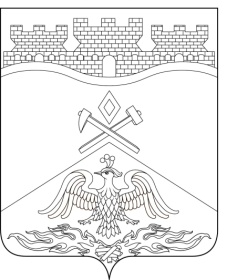 Ростовская  областьг о р о д   Ш а х т ы      ГОРОДСКАЯ ДУМА                РЕШЕНИЕ № 563                         50-го заседания городской Думы города ШахтыПринято 30 июля 2019 года Об отчете о деятельности полиции Управления Министерства внутренних дел Российской Федерации по Городу Шахты в первом полугодии 2019 годаВ соответствии с частью 3 статьи 8 Федерального закона от  7.02.2011 № 3-ФЗ «О полиции», Приказом Министерства внутренних дел Российской Федерации от 30.08.2011 № 975 «Об организации и проведении отчетов должностных лиц территориальных органов МВД России» и разделом VI6 Регламента городской Думы города Шахты, городская Дума города Шахтырешила:Отчет о деятельности Управления Министерства внутренних дел Российской Федерации по Городу Шахты в первом полугодии 2019 года принять к сведению (отчет прилагается).Рекомендовать Управлению Министерства внутренних дел Российской Федерации по Городу Шахты (И.Н. Литвиченко):усилить работу по проведению кадровой политики, а также повысить эффективность подготовки квалифицированных кадров в органах внутренних дел;рекомендовать ОГИБДД УМВД России по Городу Шахты продолжить работу по проведению профилактических мероприятий, направленных на пресечение и предупреждение грубых нарушений правил дорожного движения водителями при перевозке пассажиров на коммерческой основе, а также водителями большегрузных автомобилей. При проведении мероприятий в обязательном порядке привлекать представителей заинтересованных организаций и ведомств;усилить работу по противодействию мошенничества, в том числе совершаемых дистанционно и проведению разъяснительной деятельности среди населения города по профилактике преступлений, совершенных с использованием сети Интернет и мобильных телефонов;усилить работу по выявлению экономических преступлений;поддерживать правопорядок в городе Шахты в ходе избирательной кампании по дополнительным выборам депутата городской Думы города Шахты по одномандатному избирательному округу №7, в том числе уделить особое внимание недопущению провокаций и беспорядков в ходе проведения кандидатами и их представителями публичных акций;усилить работу по борьбе с незаконным оборотом наркотиков, в том числе, в части выявления случаев распространения наркотических средств;активизировать работу по профилактике преступлений, связанных с ненадлежащим исполнением родительских обязанностей;усилить работу по профилактике безнадзорности и правонарушений несовершеннолетних, а также уменьшения уровня наркомании среди подростков;усилить работу по обеспечению полноты проведения проверочных мероприятий, следственных и иных процессуальных действий;усилить работу по выявлению преступлений, связанных с незаконным оборотом алкогольной и табачной продукции.Рекомендовать Администрации города Шахты (А.В. Ковалев):рассмотреть возможность установки камер наружного наблюдения системы «Безопасный город» по следующим направлениям:а) выезд из города в сторону п. Владимировский;б) выезд из города в сторону г. Усть-Донецк;в) бульвар Аллейный пос. Майский;г) проспект Платова п. Аютинский;подобрать и выделить одно помещение для оборудования в нём участкового пункта полиции на территории обслуживания отдела полиции №2 (пос. Петровка, ул. Мировая Коммуна), а также рассмотреть возможность выделения денежных средств на его ремонт и оснащение;рассмотреть вопрос о проведении ремонта в помещениях участковых пунктов полиции, расположенных по следующим адресам:-ул. Шевченко, 135 (Александровский парк);- пер. Мостовой, 1 (пос. Майский);- ул. Красная, 48 (пос. Октябрьский).Рекомендовать депутатам городской Думы города Шахты шестого созыва на территориях своих округов:1) участвовать в профилактической работе по вопросам незаконного распространения и употребления наркотических средств;2) привлечь помощников депутатов к выявлению фактов незаконного оборота алкогольной и табачной продукции, наркотиков, а также случаев распространения наркотических средств;3) активизировать работу по самоорганизации граждан по месту жительства для решения вопросов местного значения путем создания территориального общественного самоуправления;4) привлечь помощников депутатов к проведению работ по профилактике преступлений, связанных с ненадлежащим исполнением родительских обязанностей;5) участвовать в проведении разъяснительной деятельности среди населения города для профилактики преступлений, совершенных с использованием сети Интернет и мобильных телефонов.Направить настоящее решение в Управление Министерства внутренних дел Российской Федерации по Городу Шахты Ростовской области.Опубликовать настоящее решение в средствах массовой информации.Настоящее решение вступает в силу со дня его принятия.Контроль за исполнением настоящего решения возложить на комитет городской Думы города Шахты по социальной политике (А.И. Кундрат), комитет городской Думы города Шахты по жилищно-коммунальному хозяйству (А.В. Скориков) и комитет городской Думы города Шахты по бюджету (А.В.Тушминцев).Разослано: УМВД по г. Шахты, Администрации г. Шахты, прокуратуре, СМИ, дело.Председатель городской Думы-глава города Шахты                                                                                        И. Жукова